GESTORIAS DEL MES DE JULIO.- Se llevo a cabo reunion con ciudadanos de la colonia  fovisste la Rosita donde se      comprometio los ciudadanos a regar las areas verdes y cuidar de ellas.- seguimos con las clases de belleza gratis en las colonias Arboledas y Santa Sofia.-  Apoyamos a ciudadanos de la colonia residencial del norte en la correcion de su acta de nacimiento por error en el libros de las oficialias..- Visite la colonia ciudad Nazas con el fin de gestionar diversas actividades.- Cerramos curso de belleza  en el  Centro de la Mujer de la Colonia Aviacion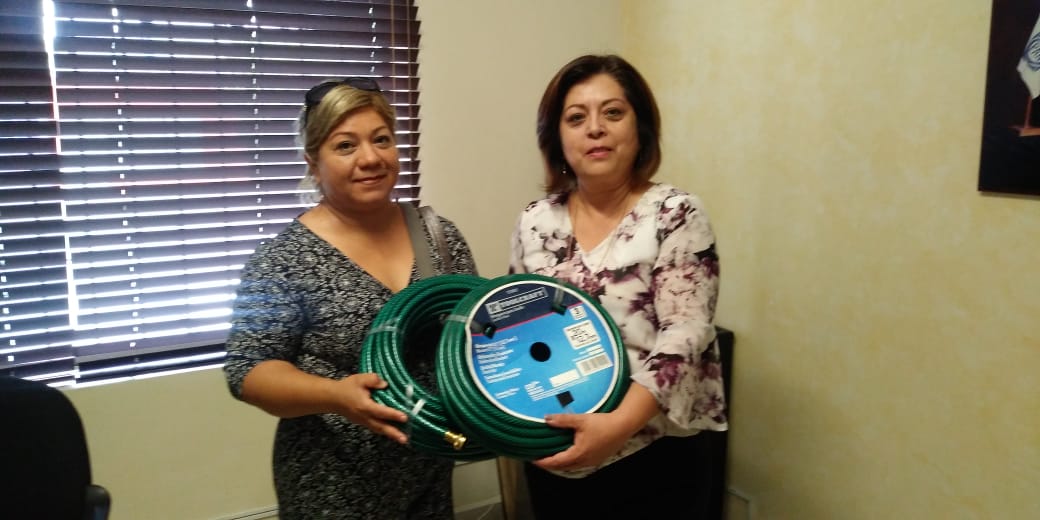 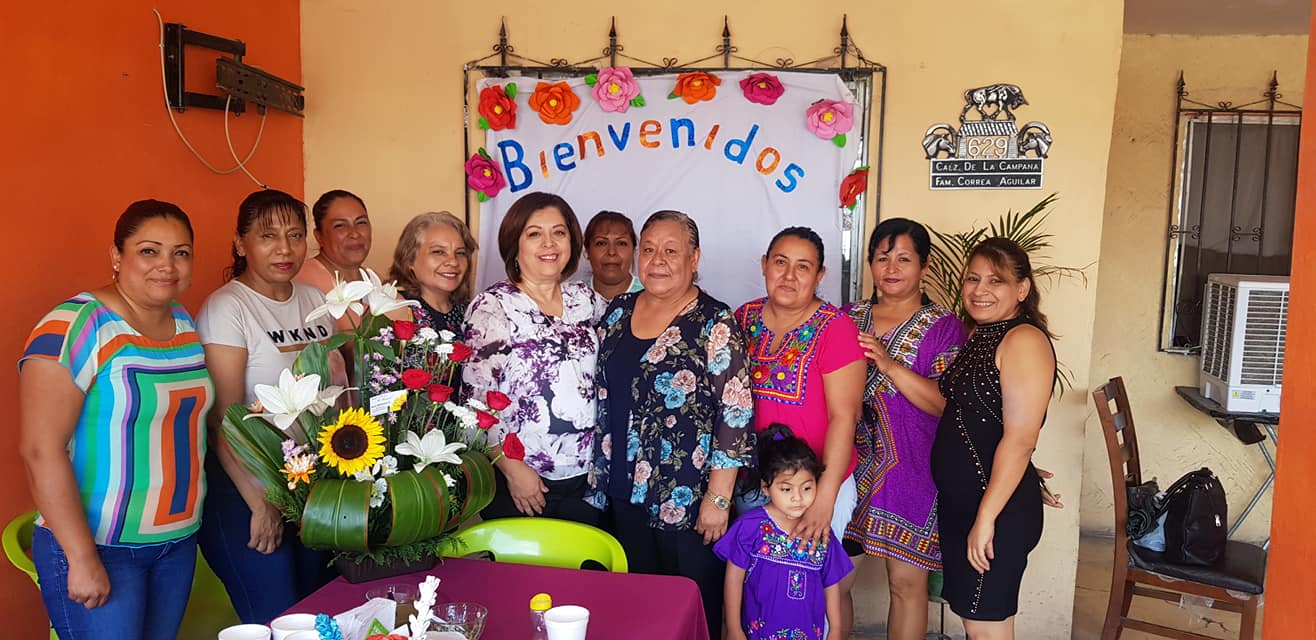 